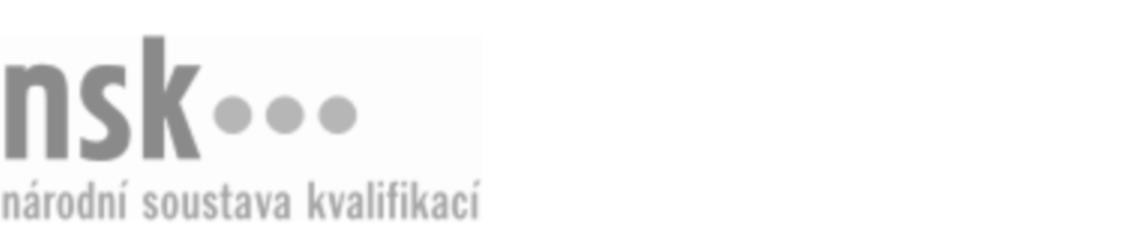 Další informaceDalší informaceDalší informaceDalší informaceDalší informaceDalší informacePracovník/pracovnice pro výrobu aglomerovaných materiálů na bázi dřeva (kód: 33-027-H) Pracovník/pracovnice pro výrobu aglomerovaných materiálů na bázi dřeva (kód: 33-027-H) Pracovník/pracovnice pro výrobu aglomerovaných materiálů na bázi dřeva (kód: 33-027-H) Pracovník/pracovnice pro výrobu aglomerovaných materiálů na bázi dřeva (kód: 33-027-H) Pracovník/pracovnice pro výrobu aglomerovaných materiálů na bázi dřeva (kód: 33-027-H) Pracovník/pracovnice pro výrobu aglomerovaných materiálů na bázi dřeva (kód: 33-027-H) Pracovník/pracovnice pro výrobu aglomerovaných materiálů na bázi dřeva (kód: 33-027-H) Autorizující orgán:Autorizující orgán:Ministerstvo průmyslu a obchoduMinisterstvo průmyslu a obchoduMinisterstvo průmyslu a obchoduMinisterstvo průmyslu a obchoduMinisterstvo průmyslu a obchoduMinisterstvo průmyslu a obchoduMinisterstvo průmyslu a obchoduMinisterstvo průmyslu a obchoduMinisterstvo průmyslu a obchoduMinisterstvo průmyslu a obchoduSkupina oborů:Skupina oborů:Zpracování dřeva a výroba hudebních nástrojů (kód: 33)Zpracování dřeva a výroba hudebních nástrojů (kód: 33)Zpracování dřeva a výroba hudebních nástrojů (kód: 33)Zpracování dřeva a výroba hudebních nástrojů (kód: 33)Zpracování dřeva a výroba hudebních nástrojů (kód: 33)Povolání:Povolání:Pracovník pro výrobu aglomerovaných materiálů na bázi dřevaPracovník pro výrobu aglomerovaných materiálů na bázi dřevaPracovník pro výrobu aglomerovaných materiálů na bázi dřevaPracovník pro výrobu aglomerovaných materiálů na bázi dřevaPracovník pro výrobu aglomerovaných materiálů na bázi dřevaPracovník pro výrobu aglomerovaných materiálů na bázi dřevaPracovník pro výrobu aglomerovaných materiálů na bázi dřevaPracovník pro výrobu aglomerovaných materiálů na bázi dřevaPracovník pro výrobu aglomerovaných materiálů na bázi dřevaPracovník pro výrobu aglomerovaných materiálů na bázi dřevaKvalifikační úroveň NSK - EQF:Kvalifikační úroveň NSK - EQF:33333Platnost standarduPlatnost standarduPlatnost standarduPlatnost standarduPlatnost standarduPlatnost standarduPlatnost standarduStandard je platný od: 21.10.2022Standard je platný od: 21.10.2022Standard je platný od: 21.10.2022Standard je platný od: 21.10.2022Standard je platný od: 21.10.2022Standard je platný od: 21.10.2022Standard je platný od: 21.10.2022Pracovník/pracovnice pro výrobu aglomerovaných materiálů na bázi dřeva,  29.03.2024 13:22:45Pracovník/pracovnice pro výrobu aglomerovaných materiálů na bázi dřeva,  29.03.2024 13:22:45Pracovník/pracovnice pro výrobu aglomerovaných materiálů na bázi dřeva,  29.03.2024 13:22:45Pracovník/pracovnice pro výrobu aglomerovaných materiálů na bázi dřeva,  29.03.2024 13:22:45Pracovník/pracovnice pro výrobu aglomerovaných materiálů na bázi dřeva,  29.03.2024 13:22:45Strana 1 z 2Další informaceDalší informaceDalší informaceDalší informaceDalší informaceDalší informaceDalší informaceDalší informaceDalší informaceDalší informaceDalší informaceDalší informaceDalší informaceÚplné profesní kvalifikaceÚplné profesní kvalifikaceÚplné profesní kvalifikaceÚplné profesní kvalifikaceÚplné profesní kvalifikaceÚplné profesní kvalifikaceÚplné profesní kvalifikaceÚplnou profesní kvalifikaci Pracovník pro výrobu aglomerovaných materiálů na bázi dřeva (kód: 33-99-H/02) lze prokázat předložením osvědčení o získání některé z uvedených profesních kvalifikací:Úplnou profesní kvalifikaci Pracovník pro výrobu aglomerovaných materiálů na bázi dřeva (kód: 33-99-H/02) lze prokázat předložením osvědčení o získání některé z uvedených profesních kvalifikací:Úplnou profesní kvalifikaci Pracovník pro výrobu aglomerovaných materiálů na bázi dřeva (kód: 33-99-H/02) lze prokázat předložením osvědčení o získání některé z uvedených profesních kvalifikací:Úplnou profesní kvalifikaci Pracovník pro výrobu aglomerovaných materiálů na bázi dřeva (kód: 33-99-H/02) lze prokázat předložením osvědčení o získání některé z uvedených profesních kvalifikací:Úplnou profesní kvalifikaci Pracovník pro výrobu aglomerovaných materiálů na bázi dřeva (kód: 33-99-H/02) lze prokázat předložením osvědčení o získání některé z uvedených profesních kvalifikací:Úplnou profesní kvalifikaci Pracovník pro výrobu aglomerovaných materiálů na bázi dřeva (kód: 33-99-H/02) lze prokázat předložením osvědčení o získání některé z uvedených profesních kvalifikací:Úplnou profesní kvalifikaci Pracovník pro výrobu aglomerovaných materiálů na bázi dřeva (kód: 33-99-H/02) lze prokázat předložením osvědčení o získání některé z uvedených profesních kvalifikací: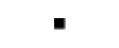 Pracovník/pracovnice pro výrobu aglomerovaných materiálů na bázi dřeva (kód: 33-027-H)Pracovník/pracovnice pro výrobu aglomerovaných materiálů na bázi dřeva (kód: 33-027-H)Pracovník/pracovnice pro výrobu aglomerovaných materiálů na bázi dřeva (kód: 33-027-H)Pracovník/pracovnice pro výrobu aglomerovaných materiálů na bázi dřeva (kód: 33-027-H)Pracovník/pracovnice pro výrobu aglomerovaných materiálů na bázi dřeva (kód: 33-027-H)Pracovník/pracovnice pro výrobu aglomerovaných materiálů na bázi dřeva (kód: 33-027-H)Pracovník/pracovnice pro výrobu aglomerovaných materiálů na bázi dřeva (kód: 33-027-H)Pracovník/pracovnice pro výrobu aglomerovaných materiálů na bázi dřeva (kód: 33-027-H)Pracovník/pracovnice pro výrobu aglomerovaných materiálů na bázi dřeva (kód: 33-027-H)Pracovník/pracovnice pro výrobu aglomerovaných materiálů na bázi dřeva (kód: 33-027-H)Pracovník/pracovnice pro výrobu aglomerovaných materiálů na bázi dřeva (kód: 33-027-H)Pracovník/pracovnice pro výrobu aglomerovaných materiálů na bázi dřeva (kód: 33-027-H)Pracovník/pracovnice pro výrobu aglomerovaných materiálů na bázi dřeva,  29.03.2024 13:22:45Pracovník/pracovnice pro výrobu aglomerovaných materiálů na bázi dřeva,  29.03.2024 13:22:45Pracovník/pracovnice pro výrobu aglomerovaných materiálů na bázi dřeva,  29.03.2024 13:22:45Pracovník/pracovnice pro výrobu aglomerovaných materiálů na bázi dřeva,  29.03.2024 13:22:45Pracovník/pracovnice pro výrobu aglomerovaných materiálů na bázi dřeva,  29.03.2024 13:22:45Strana 2 z 2